MEMORIA (julio 2020 – junio 2021)JULIOSe emitió un documento vinculado al proyecto denominado “Identidad y Pertenencia”, propiciado inicialmente, por el Área Social, que se fue elaborando en varios encuentros durante los meses de junio y julio por representantes de los distintos sectores de gestión de la institución. El objetivo era trabajar y pensar nuestros valores, la identidad y pertenencia en una mesa integrada por tres (3) integrantes del Área Social (Mariano Maffia, Federico Albina y Javier Tomeo), tres de Subcomisión de Rugby (Hernán Tomeo, Manuel Lombardi y Gonzalo Santamarina) y dos miembros de comisión directiva (Sebastián Girotto y Homero E. Picone). A partir de dicho trabajo se realizó un documento con la idea de circularlo por los distintos estamentos del club de modo que nos permita profundizar y discutir valores, pertenencia e Identidad. Resta una tercera etapa donde se requerirá opiniones de las diferentes áreas institucionales con la finalidad de nutrir el proyecto original. Tiene coincidencias con el trabajo realizado por la Comisión FIMCO de la URBA.Se realizó un análisis de la estructura profesional del rugby, con informes y participación del Sr. Tesorero Juan CALDERON, y del responsable de Subcomisión de Rugby Gonzalo Santamarina: y se resolvió sostener el mismo esquema.Por realizó un informe de las acciones realizas con relación al Anteproyecto de Reforma del Estatuto del Club y su consideración en Comisión Directiva, destacándose que en sesión del día 13 de febrero del corriente año se aprueba el cronograma de avance para su socialización a la masa societaria y que en sesión del día 10 de marzo de 2020 se le dio continuidad al estado de avance. Se resolvieron diferentes acciones, a saber: -El día 03 de marzo próximo pasado, se realizó el primer paso, siendo presentado el anteproyecto, en una reunión de trabajo ante los Miembros de este Órgano Colegiado, a cargo del ex Presidente Martin CARRIQUE. - Luego y por motivos del aislamiento social, preventivo y obligatorio, se demoró a la espera de poder darle tratamiento en forma presencial, pero al extenderse dicha situación, se incluyó y se consideró este tema en los diferentes Órdenes del Día de las reuniones de Comisión Directiva virtuales de los días 09 y 30 de junio próximo pasado (bajo las consignas: “Acciones para su puesta en conocimiento” y “Avances”, respectivamente. – Se practicó una reunión informativa/consultiva con el Consejo Consultivo de Ex Presidentes (creado en sesión del día 07 de junio de 2018 –Acta número 88-). con la participación de los Señores ex Presidente Alberto GRANERO, José María GOÑI, Alejandro VAYO, Martin CARRIQUE y presidida por el actual Presidente Homero E. PICONE, siendo asistidos en su calidad de Secretario por el Sr Martin Brunialti. No participaron los ex Presidentes Jorge. Cáceres, Héctor Silva y Carlos Vaio.Se presentó el programa descuentos y beneficios exclusivos para socios, ofrecido y gestionado con las empresas que nos acompañan con su sponsoreo.Se realizó el encuentro sobre “Rugby diverso e inclusivo”, promovidas por las Áreas de Identidad y Coaching, con la participación de Juan Ignacio Silva, con la idea de profundizar la formación de un grupo, el respeto a la diversidad, acción para la inclusión e impacto institucional.   Fallecimiento del socio Víctor Luaces, miembro de Comisión Directiva de la institución, de URBA y de la UAR; presidente de la gira internacional a Europa 2012 entre otras actividades; se autorizó la petición de un grupo de socios de plantar un árbol en su memoria; Fallecimiento del socio Juan Carlos Migliore, socio número 17 de la época fundacional de la institución. Se asistió a una reunión con los Presidentes de los clubes Platenses y se conformó una mesa de trabajo destinada a promover actividades entre los clubes a los efectos de fomentar los vínculos y la amistad. Se designó nuestra representación en los socios Mariano Maffia y Maximiliano Mendy.Se conformó una Comisión Médica Interclubes representada por un médico por cada club con la finalidad de elaborar un protocolo común de vuelta a las actividades deportivas, para ser presentado ante la URBA y las autoridades locales, designando nuestra representación en el socio y miembro de Comisión Directiva Dr. Oscar Chino Franco.Se dio cuenta del estado de la situación societaria, donde se produjo una merma como consecuencia de la pandemia y la situación socio económica, por lo que se decidió inicialmente la suspensión temporal de los socios que soliciten la baja mientras dure la cuarentena/pandemia.Se tomó conocimiento de Circular 27 URBA sobre Retorno Seguro a la Actividad en los Clubes en el contexto pandemia COVID-19 - Subcomisión Rugby Seguro URBA. Se asistió a reunión URBA Subcomisión Rugby Seguro, sobre retorno seguro a la actividad en los clubes en el contexto pandemia COVID-19, se conversa sobre Protocolo y sus fases.Se brindó apoyo alimentario durante la etapa de cuarentena a causa del COVID-19 por intermedio del Área Social, con el Fondo de Contingencias aprobado oportunamente.Se gestionó con éxito el Programa de Asistencia de Emergencia al Trabajo y la Producción (ATP), produciéndose el deposito en las cuentas sueldos de los empleados del Club por intermedio del ANSES, lo cual se informó a los mismos por Secretaria.Se suscribió convenio con UTEDyC a los efectos de evita el pago de aportes.Ingresaron valores UAR-URBA en concepto de devolución por fichaje de jugadores.Se avanzó en las obras del bufete y ambos quinchos.La presidencia participó de reuniones FIMCO – URBA y se toma conocimiento de lo expresado a través de la Circular 24, relacionado con las conclusiones del primer taller realizado por la COMISIÓN DE FORMACIÓN INTEGRAL Y MEJORA DE COMPORTAMIENTO (FIMCO), denominado “Consensos Preliminares sobre bautismos, formación de entrenadores, comportamientos violentos y terceros tiempos”.Se suscribió convenio de cooperación con la institución Ushuaia Rugby, con la intermediación del socio Federico De La PortillaSe suscribió convenio de colaboración mutua y propósitos generales con el Centro de Graduados de la Facultad de Ciencias Económicas de la UNLP, con la intermediación del socio Fernando De Rito.El Área Comunicación y Prensa, organizó el Torneo Virtual “Copa Century  a través de la red social Instagram, involucrando a todos los equipos del club, desde Escuelita hasta la Primera. El objetivo del mismo fue mantener entretenida y unida a la comunidad del club mediante un juego simple durante los tiempos de distanciamiento social, en el que todos los equipos se enfrenten entre sí con una votación. El equipo que sumaba más votos en las historias de Instagram de la cuenta del club, ganaba el duelo en cuestión y sumaba puntos a la tabla. En las finales se enfrentaron Escuelita y M 6 por un lado, y M 8 y M 9 por el otro, resultando ganadoras las dos últimas divisiones. El torneo, que tuvo dos fechas semanales, comenzó los primeros días de julio y se extendió hasta mediados de agosto.Finalizó el ciclo de entrevistas en vivo a través de instagram, con un total de 14 entrevistas realizadas por el responsable del Area de Comunicación, el socio Nicolás Games; participaron dirigentes, ex jugadores y entrenadores del club: Joaquín Tuculet, Federico Castilla, Homero Picone, Alejandro Roberti, Héctor “Pipo” Méndez, Manuel Lombardi, Nicolás Martínez, Manuelo Foulkes, Héctor “Pochola” Silva, Gastón Tuculet, y Cristian Mendy, entre otros.La institución se sumó a la iniciativa solidaria del “Proyecto Sumate” y colaboramos con ellos para llevar viandas a familias que lo necesitan y a La BoyeraAGOSTOEl socio Francisco Roncoroni realizó una donación con la finalidad de acompañar a la institución en la actividad de asistencia que desarrolla en el marco de la pandemia.Por intermedio del Área Social se brindó cobertura alimientaria a familias del club con el Fondo de Contingencia, con intervención del Área de Nutrición, a los efectos de asegurar el equilibrio alimenticio.Se creó el Comité de Crisis con el objetivo de establecer protocolos, logística y planificación deportiva y sanitaria en el retorno al club en el marco de la crisis sanitaria motivada por la pandemia. Se integró la misma con los socios Homero E. Picone, Marin Brunialti, Gerado Pettigrosso, Oscar Franco, Pedro Billordo,  Gustavo Gil, Joaquin Caceres y Juan Misson.Se construyeron los carteles de hierro y se colocan los sponsors de las empresas Zaffi, Aukot, Carters, sobre la Avenida 25.Se aprobó la continuidad de la elaboración del anteproyecto de Estatuto constituyendo una Comisión integrada por el Presidente Homero E.  Picone, el Vicepresidente Joaquín Cuervo, el Secretario, Martin Brunialti, y de los Consejeros/Revisores de Cuenta: Enrique De la Cuesta, y Gerardo Petigrosso, con la colaboración del Ex Presidente del Club y Vocal Titular de la Comisión Directiva de URBA, Martin E. Carrique.Se realizó, difundió y remitió una encuesta UAR/URBA, dirigida a la comunidad del rugby, con la que participaron jugadores, entrenadores y dirigentes.Se tomó conocimiento de la Circular 24/20 URBA: Consensos Preliminares: relativas a 1) Bautismos; 2) Formación de entrenadores; 3) Comportamiento violento y 4) Tercer tiempo.Se realizó una colecta de sangre en las instalaciones del club conjuntamente con el Proyecto Sumate, coordinada con el Instituto de Hemoterapia (Dra. Mónica Bardelli) quienes ordenaron la actividad, difundieron e informaron, y tomaron los recaudos para que se cumpla el distanciamiento social y el cumplimiento de los protocolosSe autorizaron las obras sobre las tierras cedidas por la Municipalidad: alambrado, nivelación, limpieza, canchas, portón bajada al arroyo, portón calle 21, rediseño ingreso al club, forestación, puerta sobre 19, alambre sobre el arroyo, etc. Asimismo, se aprobó la erogación para realizar la actividad necesaria para asegurar el correcto drenaje pluvial de esas tierras.Se finalizaron las obras del baño para personas con capacidades diferentes y la rampa a la tribuna principal para permitir el acceso la tribuna.Previo acuerdo con la empresa Argentrade SRL (Randers), se incorporaron al gimnasio cuatro (4) máquinas para el espacio ampliado -ex kinesiología-, consistente en: Multipress Izquiotibiales (DA029), Camilla Femoral (DA015), 200 Bumpers, 2 bancos planos horizontales (pecho plano), y 6 barras RM2,2.El Head Coach del plantel Superior Ramiro Bernal, el Coordinador de la Subcomisión de Rugby Gonzalo Santamarina y el capitán del primer equipo Mateo Tuculet, asistieron a una reunión URBA Top 12.Se asistió a reunión URBA de Presidentes Top 12 y Primera A. Se trató la posibilidad de la reapertura de los Clubes para una actividad socio/recreativa en espacios muy amplios, con las normas de seguridad epidemiológicas necesarias y en grupos reducido.SEPTIEMBRE Se continuó trabajando con el “Proyecto Sumate”, en este caso ofreciendo las instalaciones del club como un centro de distribución de alimentación que llegaban a gran escala del Mercado Central y de Nini, para luego colaborar en su armado y distribución de viandasEl Área Social distribuyó cajas de alimentos a familias del club en crisis por el distanciamiento social, las mismas fueron solventadas con el “Fondo de Contingencia” y por donaciones de los socios que anónimamente han querido colaborar.El Área Social organizó una jornada anual de concientización sobre “Clasificando residuos secos”, en la misma participaron los jugadores de las categorías menores del rugby infantil escuelita, M-6 y M-7, con la realización de juegos.El plantel superior organizó encuentros semanales con la finalidad de realizar una tarea social, consistente en cocinar y repartir viandas a gran escala..Se colocó en carácter de sponsor un cartel de Provincia sobre avenida 25, por el término de 60 días.Se suscribió convenio de colaboración con el Club de Remo de Azul, con la finalidad de fortalecer los vínculos entre ambas instituciones.Se remplazaron y adquirieron las cubiertas del tractor grande. Se suscribió acuerdo con UTEDyC para el mes de septiembre a los efectos de evitar el pago de aportes.Se confeccionó el Balance correspondiente al ejercicio junio 2019 a junio 2020.Se prorrogó la Asamblea Anual Ordinaria por COVID (Cierre ejercicio 30.6 – plazo 90 días). Cierre de Memoria 2019/2020. Respecto a los plazos estatutarios para el tratamiento de la Memoria y Balance del periodo julio 2019/junio de 2020 y de la renovación de autoridades (vocales y revisores de cuenta suplentes), atento los dispuesto por DGJ.Se tomó conocimiento del informe realizado por Secretaria en cuanto a merma de unos 90 socios en el lapso de 20 de marzo próximo pasado a agosto incluidoSe aprobó la propuesta más conveniente entre las empresas Seguridad Privada y 901, para la instalación de las barreras y mejoramiento del sistema de alarmas.Se realizó informe general del rugby por intermedio del Consejero Gonzalo Santamarina. Se analizó entre los miembros de Subcomisión de Rugby y autoridades del club (presidente, secretario y tesorero) el temas relacionado con la vuelta al juego, comité de crisis, protocolos, prueba piloto, etc., y cuestiones estructurales para el mejor desarrollo del rugby de la institución.Se demolió la vieja cocina y se comenzó su construcción con la instalación de los pilotines.Se colocó el alambrado perimetral y delimitante en las tierras cedidas por la Municipalidad de La Plata. Se realizaron las obras civiles hidráulicas, nivelación y limpieza, y se previó realizar la fumigación, sembrado, forestación y marcado de canchas. Se decidió conservar el galpón ubicado en el espacio cedido por la Municipalidad.Se avanzó con los temas de electricidad, carpintero, pérgola y mesas bajo la pérgola en el bufete de club. Se avanzó con temas eléctricos, pintura, albañilería exterior, pisos con micro cemento del baño y sanitarios baño en el quincho chico del club..Se previeron trabajos de micro cemento para la parte del piso del ex semi-cubieto y una mano de revestimiento, en el quincho grande del club.Se recuperaron y reintegraron los elementos del gimnasio que fueron prestados a los jugadores durante el distanciamiento social obligatorio a los efectos de la continuidad de su preparación física en el encierro.Se realizó el contrapiso faltante, se colocó la alfombra y el ruck de exteriores en el gimnasio del club.  Se colocaron los escombros grandes y chicos de la demolición de la cocina sobre el ingreso al camino paralelo al arroyo El Gato.Se reabrió el gimnasio en el marco de la nueva normativa municipal. Garantizando la sanitización y distanciamiento social y los Protocolos del caso: Protocolo Medico Post Covid-19; esquema de turnos para la vuelta a los entrenamientos; organización general de ingreso al Club bajo logística establecida por Covid-19.Se concurrió a reunión de Presidentes de los clubes y directivos de la URBA, vinculada con la vuelta al juego y la situación general.Se organizó la reapertura para ejercicios físicos por parte de los jugadores del plantel superior, luego rugby juvenil y rugby infantil, en forma paulatina, con estricto cumplimiento de los protocolos para los primeros días de octubre; y se genera una planificación, de acceso, usos de los espacios, estacionamientos y egreso, en grupos de hasta 10 personas.Fallecimiento de Martín Guichón, socio y jugador de la institución que integró la reserva campeona de 1964 y el ascenso en 1966.Fallecimiento del socio Diego Oliva, camada 1968, jugador y entrenador de las divisiones infantiles. Se aprobó la inversión destinada a forestación y reforestación de unidades.  Se estableció esquema de los turnos para los entrenamientos OCTUBRE Se realizaron reuniones a los efectos de evaluar el proyecto de vestuarios conjuntamente con la Subcomisión de Infraestructura y profesionales que se encuentran colaborando, evaluando los avances en cuanto a proyecto, estimación económica y conveniencias de las diferentes iniciativas. Luego del análisis, se resolvió avanzar con el módulo de vestuarios del Proyecto denominado “Master Plan”, utilizando como locación el “triangulo” que se encuentra a continuación del Quincho Grande hacia la Avda 25 y paralelo al arroyo.Se conmemoró el 5to aniversario del campeonato de Reubicación del Gurpo I, logrado en La Plata Rugby tras vencer en la final a Liceo Naval en el año 2015.Fallecimiento del socio Miguel “Pupa” Viñuela, jugador de las primeras épocas, entrenador y referee de la institución.Por intermedio del Área Social se realizó una encuesta dirigida a jugadores de las categorías juveniles M16, M17, M18 y M20 -en forma anónima- destinada a conocer cuál es la visión de los jóvenes frente a distintas problemáticas actuales (violencia, consumo de sustancias tóxicas, consumo de alcohol, salidas en grupo, actos de violencia en las salidas nocturnas, sobre discriminación en sus distintas manifestaciones).Se donaron dos juegos de camisetas del club (plantel superior) con sponsors vencidos, a dos unidades carcelarias. Una de Trenque Lauquen otra en la provincia de Misiones.NOVIEMBRESe establece la vigencia del Fondo de Contingencia hasta el mes de diciembre del año en curso.  Se asistió a la reunión de Presidentes URBA y se practicó informe sobre: 1. Palabras del Presidente de la URBA; 2. Información sobre fechas comienzo temporada 2021 Planteles Mayores y Juveniles; 3. Definición de los Torneos Juveniles 2021; 4. Futuras Capacitaciones 2021 en los Clubes por los Centros de Formación; y 5. Fecha de Asamblea, renovación de autoridades y aprobación Memoria y Balance diciembre 2020. Se practicó informe sobre movilidad del estado societario, y situaciones puntualmente planteadas por los socios, unos 90 socios han sido atendidos por sus particularidades, los cuales fueron incorporados en una suspensión temporal de su cuota. En cuanto a los protocolos de ingreso, permanencia y egreso ya aprobados oportunamente, se da cuenta que se están cumpliendo en forma estricta, al igual que el sistema de turnos para el gimnasio. Se formuló un análisis de la apertura deportiva de la institución, avanzando hasta aquí con el plantel superior hasta m13, se proyectó la actividad hasta fin de año, incorporando a la m12 y m11.Se estableció realizar la Asamblea Ordinaria el día jueves 4 de diciembre, bajo la modalidad presencial con distanciamiento.Se proyectó y reorganizó la reapertura de los distintos espacios sociales del club, cerrados con motivo del distanciamiento social obligatorio.Se donó conjuntamente con uno de nuestros sponors dos bicicletas a Batman Solidario para ser sorteadas y colaborar con el Hospital de Niños de nuestra ciudad.Se inauguraron tres (3) nuevas canchas para el rugby infantil, erigidas sobre las tierras cedidas por la Municipalidad de La Plata, ubicadas en el espacio que va de calle 19 a 21 junto al arroyo El Gato.Se realizó la colecta anual de juguetes nuevos o usados, que serán reacondicionados y entregados a los chicos de La Boyera.DICIEMBRELa Comisión Directiva aprobó la lista que se presentó para la Asamblea Ordinaria de renovación de autoridades del día viernes 4 de diciembre del año en curso. Por Secretaria se informa que la única lista presentada en tiempo y forma para la Asamblea General está integrada de la siguiente manera, destacándose que todos poseen las condiciones estatutarias requeridas: PRESIDENTE: PICONE, Homero Esteban, VICEPRESIDENTE: CUERVO, Joaquín Cuervo, SECRETARIO: BRUNIALTI, Martin  Román, PROSECRETARIO: GIROTTO, Carlos Sebastián, TESORERO: Juan Luis CALDERON INDABURU, PROTESORERO: GONZALEZ ORIA, Sebastián Carlos, 1er VOCAL TITULAR: SANTOS Martin, 2do VOCAL TITULAR: ROVALETTI Diego Alberto, 3er VOCAL TITULAR: SANTAMARINA, Gonzalo, VOCAL SUPLENTE: DE RITO Fernando Andrés, VOCAL SUPLENTE: PARDO, Juan Martín, VOCAL SUPLENTE: DE LA CUESTA, Enrique Alberto, VOCAL SUPLENTE:  MARCHIONNI, Lisandro Pedro, REVISOR DE CUENTAS SUPLENTE: GARCIA CASASSA, Paulo Ricardo, REVISOR DE CUENTAS TITULAR: PETTIGROSSO VILLONE, Gerardo, REVISOR DE CUENTAS TITULAR: FRANCO, Óscar Alberto, REVISOR DE CUENTAS SUPLENTE: AYLLON, Federico, REVISOR DE CUENTAS SUPLENTE: MASSABO, Santiago. Con relación a la Asamblea Ordinaria, primer llamado a las 19 hs, segundo llamado 20 hs y luego una pequeña actividad social con los concurrentes Se realiza al aire libre y con distanciamiento.Se realizaron reuniones con dirigentes UAR/URBA y con la Mesa del Rugby Platense.Se trató el tema colonia de vacaciones con el Señor Nelson HERRERA. Se da cuenta que hasta el momento no habría colonia en diciembre y se estudió la factibilidad de su realización en los meses de enero/febrero.Se resolvió que las actividades deportivas, se practiquen hasta 18 de diciembre, que el gimnasio queda activo hasta fin de año por turnos a requerir al sistema Metadata.Se aprobó la actividad para los socios de pileta para los fines de semana hasta febrero y la extensión horaria en los días de semana desde la finalización de la Colonia hasta las 19 hs. Respecto a los cierres de año, se coordinó para que las divisiones hagan sus cierres martes y jueves de las semanas restantes.La Subcomisión de Rugby formuló informe de los lineamientos del staff de entrenadores 2021, amistosos de pretemporada, tanto para el PS como para la tira del Rugby Juvenil para el mes de marzo de 2021. Se fijaron las pautas para el sponsoreo. Se cubrieron los cierres de temporada con lo recaudado por el rugby infantil, juvenil y superior; y se establecieron sus reuniones de cierre para el jueves 10/12, la   M14; el sábado 12/12 el resto del rugby infantil; el martes 15/12 la M19 y el jueves 17/12 el plantel superior. Los mismos se llevan a cabo poniendo especial énfasis en los protocolos sanitarios. Se actualizó en el orden del 35% a partir del mes de enero del 2021 de la cuota social. Asimismo, se decidió aplicar idéntico incremento a las tarifas existentes para Publicidad Estática de las Canchas.Se aprobó la modalidad de uso de pileta e instalaciones para los fines de semana de los meses de diciembre, enero y febrero.Se formuló informe de avance de las obras, quincho chico (parrilla y barras); quincho grande (ordenar y pintura). Asimismo, se aprobó venta de la heladera de acero al proveedor de carnes y la adquisición de termotanque para el quincho chico.Se provisionó los elementos necesarios para el mantenimiento de canchas durante los meses de enero y febrero. Se aprobó la compra de semillas para las canchas 1, 3 y 5, como así también, el proceso de readecuación, corte y aireado para las Canchas 1 y 2.Una vez finalizados los trabajos de envergadura de los Quinchos, Bufete y Cocina se readecuaron y ampliaron las zonas de coberturas del sistema de alarmas.La m16 colaboró con trabajos de pintura en el quincho grande.Fallecimiento del socio Francisco Vieyro, jugador de la camada 50 y capitán de “La Ricota”, entrenador de equipos juveniles y mayores, miembro de comisiones directivas.Culminó el mandato el socio Martin E. Carrique como vocal titular en URBA, quien representó a la institución durante los últimos 4 años;Asumió en representación de la institución el socio Rafael Silva como vocal suplente de la URBA. Se suscribió acuerdo de cooperación conjunta con Ushuaia Rugby Club. Por intermedio del Área de Comunicación y Prensa, se creó la Tienda online del Club, en un trabajo conjunto con Florencia Marsili, para ofrecer un canal de venta electrónico de indumentaria y merchandising oficial. En primera instancia, a través de la cuenta de instagram @boutiquelostilos. Se comienza a trabajar en una e-shop propio dentro del portal www.clublostilos.com.arENERO/FEBRERO: Se presentó un proyecto por el área de nutrición para el año 2021 por intermedio del Dr. Pedro Billordo. Se analizó el equipo de trabajo, vínculo con el club, y la utilización de las redes como medio de comunicación interna o externa. Asimismo, se resolvió generar un sistema de pasantías a través de los espacios pertenecientes a la UNLP, llevándolo adelante el Consejero De Rito.  Se realizó informe general del estado de situación contable por intermedio de la Tesorería, aprobándose: A) costos de la cocina, B) Retiro de fondos Caja de Seguridad para rifa y final de obras, C) Parámetro salarial para febrero 2021 y julio 2021, y reuniones al efecto con el personal; D) Proyecto Organización Institucional (POI): se envió con anticipación el documento para analizar los vínculos laborales con la Institución. Un sistema de becas para el RI. E) Rifa: términos y costos. Se adquirieron artefactos de iluminación para la obra de la cocina. El Proyecto de Organización Institucional (POI) es un análisis de algunos miembros de esta Comisión con el ánimo de producir un reordenamiento de los vínculos laborales que tiene la institución. Se forma una comisión a los efectos para comenzar con el rugby infantil y juvenil durante el 2021, y trabajar el rugby superior para el 2022. Se aprobó el proyecto para el riego canchas 3, 4 y 5 a los efectos de que todas las canchas de la institución estén provistas del sistema de riego artificial; y se coordinó con Subcomisión de rugby las fechas de sembrado para organizar los partidos amistosos durante el período febrero / abril;  Por intermedio de la Subcomisión de rugby, se organizó la actividad deportiva durante enero, febrero y marzo. Se realizó un análisis global de la situación y posibles escenarios a partir de Circular 1 URBA.  Se dispuso el inicio de las actividades del RJ y RI en los primeros días de febrero, contemplando las pautas y protocolos del caso, con extremo cumplimiento. Se determinaron extremos vinculados a la prevención por Covid, estimando el regreso de los jugadores al club post vacaciones con covid o sin covid. Indicación UAR/URBA sobre examen cardiológico y aptos médicos. Se puso énfasis en que las actividades deberán respetar los protocolos internos y externos. Se realizó informe general de gestión sobre sponsors por intermedio de la Subcomisión Comercial. Se ajustó el convenio con Web Ellis como consecuencia de la pandemia; se aprobó la readecuación del alcance contractual para el año 2021, siendo similar a lo términos fijados para el 2020, en virtud de la Pandemia y a la no utilización por parte del Plantel Superior de la ropa de juego. Se profundizó la factibilidad de algún emprendimiento de ropa asociado a futuras obras edilicias. Se suscribió el contrato con el Sr. Nelson HERRERA para llevar adelante la colonia en los meses de enero y febrero 2021, bajo una nueva modalidad de locación de espacios a costo fijo. Se aprobaron la realización de eventos musicales para los miércoles y jueves, como parte de la reactivación social de la institución. Se ampliaron los horarios y días del gimnasio a partir del inicio de rugby juvenil.  Por intermedio del Área Social se trabajó en un proyecto sobre cómo abordar posibles casos de extralimitaciones con las redes sociales con prevención y si eso no alcanzara, con abordaje post trauma. Colaboración de Gabriel Vitale y Martín Gaitán. Se llevó adelante una campaña eco friendly, no sólo en clasificación de residuos sino en la toma de conciencia de cómo colaborar con el medio ambiente, menor polución, cuidado de los recursos naturales, utilización de tachos verdes y negros aportados por la Municipalidad, etc. El jugador Ignacio “Kiki” Mendy fue convocado para realizar pretemporada con Los Pumas Seven. Se reinauguró el bufete tras la puesta en valor impulsada con la colaboración de los socios.El jugador Felipe Puertas fue convocado a formar parte del Plan de Alto Rendimiento de la UAR. Comenzó el 30 de enero la pretemporada del plantel superior y el 6 de febrero las divisiones juveniles de la institución. Se celebró con una reunión social el aniversario de la institución con palabras del presidente en ejercicio Homero E. Picone y de los expresidentes Alberto Granero, Carlos Vaio y Jorge Cáceres.MARZO: Se realizó una evaluación sobre estado societario, y se informó sobre nuevos fichaje, bajas y aptos médicos.  Se establecieron los acuerdos salariales 2021 y se estableció la cuota deportiva para el mes de marzo del año en curso. Concluyó la actividad de la colonia, en esta oportunidad se modificó el sistema asociado con el que se venía trabajando los años anteriores, por un canon mensual fijo para los meses de enero y febrero, y con la determinación de los espacios del club que estaban comprometidos con la misma. La idea fue independizar la actividad societaria del club de la actividad de la colonia.  Se inició la actividad del rugby con los partidos amistosos del plantel superior, divisiones juveniles y actividad del rugby infantil. Para ellos, se fijaron condiciones generales en situación de pandemia (Traslados –en micro-, público solo local o nada, vestuarios uso solo al inicio para cambiarse, 3er tiempo ágil al final del partido).  Se realizó reunión con los clubes platenses y organismos gubernamentales. Acciones URBA. Se participó de la invitación del club CAR a un evento de inauguración de cancha, con la presencia de nuestra Pre A con CAR.   Se fijan pautas para sponsors 2021.  Se suscribe contrato con Seguridad Privada S.A., quien entra como sponsor y reduce los costos de la instalación del sistema de alarmas Se determinó la apertura del bufete de lunes a viernes a la tardecita. Se colocó el cableado eléctrico para comandas y reinstalar los televisores en la zona del bufete.  Se fijaron y ampliaron las horas del gimnasio, de lunes a viernes por la mañana, lunes, miércoles y viernes por la tarde. Se designaron encargados a Ramiro Busetta y Fermín Pereyra.  Se puso en funcionamento la Sala de Videos en el quincho grande, normalizando el tendido eléctrico, incorporando los elementos necesarios y se adquirió un equipo de sonido.   Se presentó el libro “El poder del equipo” por parte del Psicólogo Social Miguel Garcia Lombardi en las instalaciones del club. Se realizó el curso de referato URBA en las instalaciones del club. Se extrajo y cambió de ubicación del cartel “triangular” existente en la zona de la Avda. 25, más cerca del ingreso a la institución para darle mayor visibilidad sobre la citada arteria vehicular. El mismo fue utilizado para incorporar un cartel de la empresa Seguridad Privada (SP) como parte del sponsoreo a los efectos de la colocación del nuevo sistema de alarmas. Se aprobó la denominación “Tilo BAR”, a partir de la presentación realizada por Hernán Cedola y Nicolás Games.  Comenzó la actividad del rugby infantil completo. Se incorporó una nueva cortadora de césped marca Caronique, la que permitirá más eficiencia y mayor ancho de corte, posibilitando abarcar mayor superficie y optimizar la hora la cantidad de horas hombre de trabajo. Se reactivó el proyecto “Los Tilos corre”. Se amplió la red de riego automático para mejorar la calidad del césped de nuestros campos de juego. A las canchas 1 y 2 , se sumaron las cancha 3, 4 y 5.ABRIL / MAYO: Se realizó una nueva evaluación por parte del Depto de Salud de la situación pandémica y se establecieron nuevos planes de acción. Se llevó a cabo una reunión con el Colegio Provincial de Nutricionistas, motivado en una denuncia por ejercicio ilegal de la actividad por partes de los estudiantes que colaboran en el Área de Nutrición.  La ONG Hoja de Tilo realizó una donación a la institución por intermedio del ex jugador Lucas Lima, la cual fue destinada a cubrir los costos de la reforestación dentro del predio de la institución. Se instaló la alarma Seguridad Privada S.A. Se suscribió acuerdo de descuento con la empresa Mac Donall. Se suscribió el acuerdo con la firma Patty. Se suscribió el acuerdo de sponsoreo con el Banco Galicia SA. Se adaptaron los horaria y protocolos del gimnasio del club. Se designó en representante del club a la Comisión Fimco de URBA, al socio Francisco García Torres. Se realizó la actividad conjuntamente con la Secretaria de Extensión de la UNLP sobre “Clubes inclusivos o erradicación de la violencia”; la idea fue trabajar con entrenadores, jugadores y dirigentes. Se sumó la colaboración de Carolina Costábile (Gerenta en el Área de Recursos Humanos de Page Group) quién se encuentra finalizando su Tesis sobre Psicología en el Deporte en la Asociación de Psicología del Deporte Argentina (APDA), a través de Juan Ignacio Silva. En su trabajo de tesis nos ofreció colaborar aportándonos metodología y formato al Proyecto de valores e identidad” que, a iniciativa del Área Social, se viene trabajando con la participación de representantes de las distintas áreas del club (CD, SCR, coordinación superior, juvenil e infantil).   Luego de 9 días de imposibilidad de apertura, por lo dispuesto por el PEN (segunda ola de COVID19), se contempló la situación sanitaria imperante y se retomó los entrenamientos, con los mismos alcances con que se venían desarrollando el rugby superior (lunes y jueves), juvenil (martes y viernes) e infantil (miércoles). Todo ello, bajo estricto protocolo sanitario, turnos de ingresos y de actividad, sin contacto, y en burbujas.  Se decidió sumar a la M20 a los entrenamientos del plantel superior hasta la vuelta de las competencias regulares.  Se trabajó en un convenio con la Facultad de Medicina de la UNLP a los efectos de que los estudiantes puedan realizar pasantías por la institución.  Se realizó el primer taller del proyecto de “Clubes inclusivos” desarrollado por la Secretaría de Extensión de la Facultad de Humanidades de la Universidad Nacional de La Plata; al mismo asistieron aproximadamente 40 entrenadores del rugby infantil; se proyectaron dos talleres más, uno con jugadores y otro con directivos y afines de la institución Se creó a y desarrolló por intermedio del Area de Comunicación y Prensa la marca “Tilo Bar” para el nuevo restorán del Club, en un trabajo conjunto entre el Área de Comunicación y el artista plástico y socio Hernán Cédola. La idea fue presentada ante la CD, en dos oportunidades, y tras su aprobación comenzó el proceso de aplicación dentro del edificio en diferentes soportes: individuales, vinilos en ventanales, cartel exterior. Se creó y desarrolló la cuenta de instagram @tilo.bar con el objeto de difundir los servicios del espacio. Se realizó una nueva forestación con nuevos fresnos, casuarinas, gramíneas y àceres. Fallecimiento del socio Fabián Santos, manager del staff principal y colaborador de la institución. Fallecimiento del socio Héctor “Pochola” Silva, jugador, capitán, entrenador y presidente de la institución. Fallecimiento de socio Guillermo Rodolfo Marcilese, jugador y entrenador de la institución.JUNIO 2021: Se determinó que la actualización de la cuota deportiva se realice de modo progresivo a partir del comienzo de la actividad, atendiendo los incrementos de los costos de traslados de los equipos, modalidad de los campeonatos, a la atención a los equipos que nos visitan equivalente al “Tercer Tiempo” y sueldos de los profesores de educación física respectivos. Se concretó la forestación de la zona del arroyo y avda. 19, y la zona de estacionamiento principal y cocina.  Se regresó a la actividad deportiva: iniciación de las actividades del Plantel Superior TOP12, a partir del 17 de julio próximo. Se establecieron las pautas y lineamientos de la URBA para las actividades del R.J. y R.I. Se incorpora al bufete un sistema de sonido y TV. Se reemplazó la bomba de agua ubicada en el gimnasio. Se suscribió convenio de colaboración conjunta con el Club 9 de julio, con el fin de fortalecer el vínculo entre ambas instituciones. Se concluyeron las obras iniciadas a efectos de acondicionar las instalaciones para la accesibilidad de las personas con dificultades. La Cámara de Senadores de la Provincia declaró “personalidad del deporte” a Héctor Pochola Silva por unanimidad de los presentes El jugador Ignacio Mendy fue convocado para integrar el plantel que representa al país en los juegos olímpicos que se desarrollan en Tokio. Se diseñó por intermedio del Área de comunicación y prensa una ilustración de la figura de Héctor “Pochola” Silva, en un trabajo conjunto con el socio Mariano Brianese. La misma fue estampada en dos juegos de camisetas del Plantel Superior, en homenaje a la máxima figura histórica del club, para ser utilizada por el primer equipo en su participación en el Top 12 de la URBA.Turnos 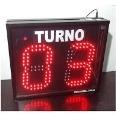 Hora de Entrada 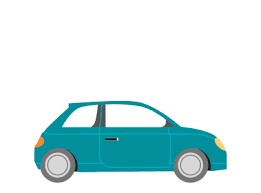 Puerta 1  Estacionamiento 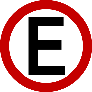 Cancha 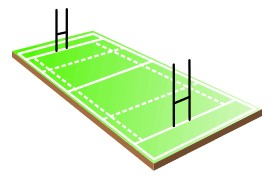 Módulo de Entrenamiento 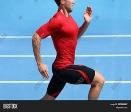 Hora de 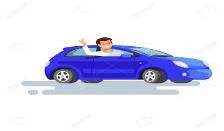 Salida Puerta calle 25          Grupo 1 18:50 2 Calle 23 4 40min 19hs a 19:40hs 19:50hs Grupo 2 19:20hs 3 Paralelo al Arroyo 3 40min 19:30hs a 20:10hs 20:20hs Grupo 3 19:50hs 3 Paralelo al Arroyo 4 40min 20:00hs a 20:40hs 20:50hs Grupo 4 20:20hs 2 Calle 23 3 40min 20:30hs a 21:10hs 21:20hs 